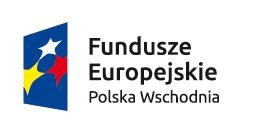 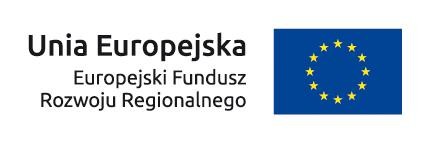 Załącznik nr 3 do zapytania ofertowego z dnia 04.05.2016 r.UMOWA NA REALIZACJE USŁUG – WZÓRzawarta w Rzeszowie dnia ……………………. roku pomiędzy:                                                         z siedzibą w Rzeszowie przy                                        Rzeszów, NIP                          , REGON:                                   , wpisaną do Krajowego Rejestru Sądowego pod numerem KRS                                                , zwaną w dalszej części umowy Zamawiającym, reprezentowaną przez: (imię i nazwisko, stanowisko)który oświadcza, iż posiada zdolność prawną do reprezentowania Zamawiającego w sprawie realizacji usługi będącej przedmiotem niniejszej umowy,a………………………………………………………….., z siedzibą w ………………………………. przy ………………………..……….,    ….-…….…………………………………………., NIP: ………….……………, REGON: …………………………., wpisaną do Krajowego Rejestru Sądowego pod numerem …………………………. zwaną w dalszej części umowy Wykonawcą, reprezentowaną przez:...................................................................................................................................................................................(imię i nazwisko, stanowisko)zwanymi łącznie Stronami oraz każda z nich Stroną.§ 1.SŁOWNIK DEFINICJI1.1. Na potrzeby niniejszej Umowy oraz w celu wyjaśnienia używanych w Umowie pojęć, Strony ustalają następujące definicje:Zespół  projektowy  –  osoby  zaangażowane  ze  strony  Zamawiającego w realizację Projektu, pt.:„Opracowanie modelu biznesowego internacjonalizacji PPHU „IGAR” Izabela Garlak”, zwanego dalej „Projektem” dotyczącego postępowania opartego na zasadzie konkurencyjności, zgodnie z Regulaminem Konkursu ogłoszonego przez Polską Agencję Rozwoju Przedsiębiorczości w ramach Programu Operacyjnego Polska  Wschodnia  2014-2020,  Oś  priorytetowa  I  Przedsiębiorcza  Polska  Wschodnia,  Działanie  1.2„Internacjonalizacja MŚP” – I ETAP.Usługi w ramach Projektu – realizacja działań doradczych prowadzących do przygotowania modelu biznesowego internacjonalizacji, w ramach planowanego do realizacji projektu pt. „Opracowanie modelu biznesowego internacjonalizacji PPHU „IGAR” Izabela Garlak.Utwór – nowy model biznesowy powstały w trakcie lub wyniku usług będących przedmiotem umowy.§ 2.PRZEDMIOT UMOWYPrzedmiotem niniejszej umowy jest realizacja przez Wykonawcę usługi polegającej na opracowaniu działań doradczych prowadzących do opracowania nowego modelu biznesowego związanego z wprowadzeniem nowego produktu Zamawiającego na nowy rynek zagraniczny obejmujących w szczególności:analizę możliwości eksportowych firmy poprzez zbadanie produktu Zamawiającego oraz ocenę konkurencyjnej pozycji Zamawiającego na rynkach zagranicznych,badanie rynków zagranicznych i wskazanie rynków docelowych oraz ich uhierarchizowanie, a także identyfikację potencjalnych kontrahentów na rynkach zagranicznych, koncepcję  wejścia na rynek  zagraniczny wraz z projekcją  możliwości  sprzedaży na  wybranym   rynkuzagranicznym,wskazanie najefektywniejszych narzędzi i metod marketingowych oraz promocyjnych (w  tym wskazanie wydarzeń targowych lub kierunków misji handlowych),rekomendacje w zakresie reorganizacji firmy Zamawiającego i przygotowania go do działalności eksportowej (w zakresie organizacji marketingowej i promocji, polityki handlowej i cenowej, działu eksportu, itp.),propozycje możliwych źródeł zewnętrznego finansowania działalności eksportowej i instrumentów finansowych obniżających ryzyko eksportowe (kredyty eksportowe, fundusze poręczeniowe i gwarancyjne, fundusze dotacji, transakcje terminowe etc.).Do zadań Wykonawcy  ww. usług należeć będzie:realizacja całości działań w zakresie usług będących przedmiotem zapytania ofertowego;pozyskanie dodatkowej wiedzy o rynku w przedmiocie działalności Zamawiającego na nowym rynku (w szczególności Stanach Zjednoczonych Ameryki oraz Hiszpanii);optymalne przygotowanie strategii wejścia na nowy rynek (w szczególności Stanach Zjednoczonych Ameryki oraz Hiszpanii);pozytywne sprawdzenie strategii z potencjalnymi partnerami biznesowymi i organizacjami branżowymi;pozyskanie wiedzy zewnętrznej w zakresie prawnym i ochrony własności intelektualnej na nowym rynku w szczególności Stanach Zjednoczonych Ameryki oraz Hiszpanii;prowadzenie bieżących konsultacji na temat przedmiotu zamówienia z przedstawicielem Zamawiającego oraz informowanie o możliwych ograniczeniach wynikających z przygotowywanej strategii i związaną z tym koniecznością stosowania innych procedur niż te, które zostały opisane w dokumentacji oraz specyfikacji nowego produktu;wykonanie rzetelnej analizy dokumentacji oraz dostarczonych przez Zamawiającego opisów i specyfikacji nowego produktu pod kątem wykorzystania alternatywnych metod mogących mieć istotny wpływ na dobro realizowanego przedmiotu zamówienia na nowym rynku zagranicznym pod kątem funkcjonalnym, wydajnościowym, merytorycznym lub wizualnym.bieżące doradztwo w zakresie optymalnego wykorzystania technologii służących do realizacji przedmiotu Umowy,optymalizacja pracy poszczególnych elementów wchodzących w skład przedmiotu Umowy,ciągła współpraca z osobą reprezentującą Zamawiającego. Współpraca obejmować będzie realizację wspólnych działań planistycznych, ustalanie harmonogramu prac i wdrożeń oraz przepływ informacji dotyczących realizacji projektu pomiędzy Wykonawcą, a Zamawiającym, a także konsultacje w obszarach merytorycznych realizowanego przedmiotu Umowy.Wykonawca w ramach niniejszej umowy zobowiązuje się do:udziału jego przedstawiciela w posiedzeniu Panelu Ekspertów w terminie wyznaczonym przez PARP, zgodnie z Regulaminem konkursu do I Etapu działania 1.2 „Internacjonalizacja MŚP” POPW,opracowania modelu biznesowego internacjonalizacji zgodnie z wymogami określonymi w Regulaminie konkursu do I Etapu działania 1.2 „Internacjonalizacja MŚP” POPW,uzgodnienia ostatecznej wersji modelu biznesowego internacjonalizacji z Zamawiającym,uwzględnienia uwag do modelu biznesowego internacjonalizacji zgłoszonych przez PARP,do realizacji usługi doradczej zgodnie z zasadami działania 1.2 „Internacjonalizacja MŚP” POPW.Niniejsza umowa jest umową warunkową i zacznie strony obowiązywać, gdy Zamawiający otrzyma informację od Polskiej Agencji Rozwoju Przedsiębiorczości o przyznaniu dofinansowania w ramach Programu Operacyjnego Polska Wschodnia 2014-2020, Oś priorytetowa I Przedsiębiorcza Polska Wschodnia, Działanie 1.2„Internacjonalizacja MŚP” – I ETAP. Rozpoczęcie realizacji przedmiotu umowy (termin rozpoczęcia jej wykonywania) uzależnione będzie od zawarcia umowy o dofinansowanie Zamawiającego z Polską Agencją Rozwoju Przedsiębiorczości. Podpisanie umowy o dofinansowanie powinno nastąpić w okresie 6-miesięcy od zawarcia niniejszej umowy. W sytuacji gdy Zamawiający w okresie tym nie podpisze umowy o dofinansowanie, niniejsza umowa ulega rozwiązaniu bez jakichkolwiek zobowiązań dla obu stron. Zamawiający może również  wokresie  6-miesięcy  od  zawarcia  niniejszej  umowy  rozwiązać,  bez  podawania  powodu,  niniejszą  umowę   zzachowaniem tygodniowego okresu wypowiedzenia.§ 3.ZASADY WYKONYWANIA ZOBOWIĄZAŃ WYNIKAJĄCYCH Z UMOWYStrony wyznaczą osoby odpowiedzialne za koordynowanie prawidłowości przebiegu realizacji zobowiązań wynikających z niniejszej umowy (koordynatorów). Strony upoważniają koordynatorów do podpisywania dokumentów dotyczących realizacji poszczególnych etapów prac będących przedmiotem niniejszej umowy.Każda ze stron ma prawo do zmiany koordynatora prac za uprzednim pisemnym powiadomieniem drugiej ze stron.§ 4.WYKONANIE USŁUG PRZEZ WYKONAWCĘWykonanie usługi realizowane będzie zgodnie z postępem prac koncepcyjnych przedstawionych przez członków Zespołu Projektowego. Wykonawca zobowiązuje się do wykonania przedmiotu umowy w terminie……………….……..Plan realizacji usługi przedstawiony jest w Harmonogramie realizacji przedmiotu umowy będącym załącznikiem nr  1 do niniejszej umowy.Dopuszcza się możliwość aneksowania harmonogramu realizacji przedmiotu umowy w przypadku, gdy jego realizacja w pierwotnym kształcie okaże się niemożliwa lub nieefektywna z punktu widzenia możliwych ograniczeń wynikających z przygotowywanego przedmiotu Umowy i związaną z tym koniecznością stosowania innych procedur.Za dzień wykonania przedmiotu umowy przyjmuje się dzień podpisania bez uwag przez Zamawiającego końcowego protokołu odbioru przedmiotu umowy.Zamawiający nie wymaga realizacji całości przedmiotu umowy w siedzibie Zamawiającego, gdyż poszczególne elementy będą możliwe do wykonania w miejscu pracy (siedzibie) Wykonawcy. Zamawiający zastrzega sobie jednak prawo do realizacji niektórych elementów przedmiotu umowy w siedzibie Zamawiającego zlokalizowanej w obszarze województwa podkarpackiego pod adresem ul. Trembeckiego 11a, 35-234 Rzeszów. Elementy, których realizacja odbędzie się w siedzibie Zamawiającego to część elementów planistycznych oraz konsultacyjnych prowadzonych na rzecz przedstawicieli Zamawiającego. O konieczności realizacji tych elementów w siedzibie Zamawiającego Wykonawca zostanie powiadomiony z odpowiednim wyprzedzeniem oraz indywidualnie ustalany będzie termin dogodny dla obu stron.§ 5WYNAGRODZENIE WYKONAWCYWynagrodzenie przysługujące Wykonawcy z tytułu należytego wykonania przedmiotu umowy za przedmiot zamówienia wynosi ……………………. PLN netto (słownie: ………………………………..………) + VAT zgodnie z przepisami obowiązującymi w dniu wystawienia faktur VAT.Płatność z tytułu realizacji przedmiotu umowy może być rozłożona na części związane z postępem realizacji usługi.Każda część wynagrodzenia wypłacona będzie na podstawie wystawionej przez Wykonawcę faktury VAT po uprzednim potwierdzeniu przez Zamawiającego realizacji prac zgodnie z niniejszą Umową poprzez podpisanie częściowego protokołu odbioru bez uwag i zastrzeżeń.Zamawiający zobowiązuje się uregulować należności wobec Wykonawcy na podstawie wystawionej przez Wykonawcę faktury VAT z 14-dniowym terminem płatności, chyba że widnieje na niej dłuższy termin płatności z zastrzeżeniem konieczności akceptacji zrealizowanych działań poprzez podpisanie protokołu odbioru bez uwag i zastrzeżeń.Należne kwoty za wykonanie przedmiotu zamówienia będą przelewane przez Zamawiającego na rachunek bankowy Wykonawcy wskazany na fakturze VAT.Wykonawca oświadcza, że jest podatnikiem VAT.Wykonawca oświadcza, że:§ 6WŁASNOŚĆ INTELEKTUALNAwszelkie utwory w rozumieniu ustawy z dnia 4 lutego  1994 r. o prawie autorskim i prawach pokrewnych  (Dz. U. z 2006 r. Nr 90, poz. 631 z późn. zm.), jakimi będzie się posługiwał w toku realizacji przedmiotu umowy, a także powstałe w jej trakcie lub wyniku, będą oryginalne, bez niedozwolonych zapożyczeń z utworów osób trzecich oraz nie będą naruszać praw przysługujących osobom trzecim, a w szczególności praw autorskich oraz dóbr osobistych osób trzecich;przekaże Zamawiającemu przedmiot umowy, w stanie wolnym od obciążeń prawami osób trzecich;ponosić będzie odpowiedzialność wobec Zamawiającego za ewentualne naruszenia praw własności przemysłowej, praw własności intelektualnej, w tym praw autorskich lub patentowych, dóbr osobistych i oświadcza, że w przypadku sporów  i roszczeń osób trzecich zaspokoi ich wszelkie uzasadnione roszczenia;Z chwilą dokonania odbioru przedmiotu umowy, Wykonawca przenosi na Zamawiającego bez ograniczenia terytorium, czasu i liczby egzemplarzy, bez konieczności składania w tym zakresie dodatkowych oświadczeń, w ramach wynagrodzenia, o którym mowa w 5.1 Umowy, a Zamawiający nabywa, autorskie prawa majątkowe do utworów powstałych w związku z realizacją niniejszej umowy, z prawem do dalszego przeniesienia tych praw na osoby trzecie, wraz z wyłącznym prawem do udzielania licencji, wyłącznym prawem wykonywania i zezwalania na wykonywanie zależnych praw autorskich, w tym prawem do dokonywania opracowań utworów oraz rozporządzania i korzystania z opracowań utworów na wszystkich polach eksploatacji, wskazanych w niniejszym paragrafie. Wykonawcy nie przysługuje odrębne wynagrodzenie za korzystanie z utworu na każdym odrębnym polu eksploatacji.Strony  postanawiają,   że   Wykonawca   przenosi   na   Zamawiającego   autorskie   prawa   majątkowe   na następujących polach eksploatacji:używanie i rozpowszechnianie całości lub fragmentów (części) utworów dowolną techniką, w tym  techniką druku, reprograficzną, zapisu magnetycznego, elektromagnetycznego, optycznego, techniką cyfrową, m.in. w publikacjach prasowych, materiałach drukowanych i elektronicznych oraz innych kanałach komunikacyjnych, w tym w Internecie, radiu, telewizji i sieciach komórkowych,utrwalanie i zwielokrotnianie utworów, w tym techniką druku, reprograficzną, zapisu magnetycznego, elektromagnetycznego, optycznego, techniką cyfrową,wprowadzanie utworów do pamięci komputera,wprowadzanie utworów lub jego egzemplarzy do obrotu	w każdy sposób, w tym w szczególności użyczanie oryginału albo egzemplarzy utworów,najem, dzierżawa lub użyczenie utworów lub ich egzemplarzy, albo udzielanie licencji, sublicencji i innych umów pozwalających na korzystanie z utworów innym podmiotom w całości lub w części, a także zawieranie umów rozporządzających tymi prawami,publiczne wykonanie, odtwarzanie, wystawianie, wyświetlanie, udostępnienie utworów lub ich fragmentów (części) w taki sposób, aby każdy mógł mieć do nich dostęp w miejscu i czasie przez siebie wybranym,wprowadzanie i publiczne udostępnianie utworów lub ich fragmentów (części) w sieci Internet oraz lokalnych sieciach komputerowych i innych sieciach komputerowych,sporządzanie wersji obcojęzycznych utworów lub ich fragmentów (części),swobodne używanie i korzystanie z utworów lub ich fragmentów (części) w tym w sposób określony powyżej, tak przez Zamawiającego, jak i inne upoważnione przez niego podmioty, na własny użytek lub użytek jednostek powiązanych, , w tym w szczególności przekazanie utworów lub ich dowolnego  elementu a także ich kopii osobom trzecim jako podstawę lub materiał wyjściowy do wykonywania innych opracowań, utworów, dzieł, prac projektowych i wykonawczych itp.Strony postanawiają, że jedynie do Zamawiającego lub osoby przez niego upoważnionej, należy prawo do decydowania o upowszechnianiu utworów (w całości i w każdej części z osobna), do dokonywania wszelkich zmian w utworze, w tym mających znaczenie dla integralności i całokształtu utworów lub ich fragmentów (części), na co Wykonawca wyraża zgodę.Równocześnie z przeniesieniem majątkowych praw autorskich, Wykonawca przenosi na Zamawiającego własność wszystkich egzemplarzy elementów składających się na przedmiot umowy oraz nośników, na których zostaną one utrwalone.Wykonawca z chwilą przekazania Utworu zezwala Zamawiającemu na wykonywania osobistych praw autorskich, w tym do oznaczania przekazanego mu Utworu nazwą Zamawiającego oraz Wykonawca zrzeka się uprawnienia związanego z obowiązkiem umieszczenia nazwy twórcy i tytułu Utworu pierwotnego na wszystkich egzemplarzach Utworu.§ 7ODPOWIEDZIALNOŚĆ WYKONAWCY7.1  Poza innymi zobowiązaniami opisanymi w niniejszej Umowie, Wykonawca zobowiązuje się:utrzymywać w tajemnicy wszelkie poufne informacje dotyczące działalności Zamawiającego oraz Projektu w skład, którego wejdą realizowane przez Wykonawcę usługi, zarówno w trakcie trwania umowy jak i po jej wygaśnięciu lub rozwiązaniu,przekazać na pisemne życzenie Zamawiającego, wszelkie dokumenty otrzymane uprzednio od Zamawiającego o ile prośba o zwrot materiałów wpłynie do Zamawiającego w terminie 30 dni od daty zakończenia realizacji przedmiotu umowy,nie przekazywać w okresie obowiązywania niniejszej umowy oraz po jej wygaśnięciu lub rozwiązaniu materiałów obejmujących zakres działalności Zamawiającego osobom trzecim lub też użycia ich w sposób niezgodny z przeznaczeniem.§ 8CZAS TRWANIA UMOWY8.1. Wykonawca jest zobowiązany do wykonania przedmiotu niniejszej umowy z zachowaniem terminów określonych w punkcie 4.1W przypadku:zwłoki Wykonawcy w wykonaniu całości lub części przedmiotu Umowy,dostarczenia przedmiotu zamówienia niespełniającego wymagań określonych przez Zamawiającego w zapytaniu ofertowym, ofercie Wykonawcy i w niniejszej umowie (w szczególności posiadającego wady lub  braki) i nieusunięcia przez Wykonawcę uchybień w terminie wyznaczonym przez Zamawiającego,Zamawiającemu przysługuje prawo odstąpienia od niniejszej umowy w całości lub w części, bez wyznaczania dodatkowego terminu, w ciągu 90 dni od stwierdzenia okoliczności uzasadniającej odstąpienie od umowy.W razie zaistnienia zmiany okoliczności powodującej, że wykonanie niniejszej umowy nie leży w interesie Zamawiającego, Zamawiający może odstąpić od umowy w terminie 30 dni od powzięcia wiadomości o tych okolicznościach.§ 9KARA UMOWNA9.1. Wykonawca zobowiązuje się do zapłaty Zamawiającemu kary umownej:za odstąpienie przez którąkolwiek ze stron od umowy z przyczyn leżących po stronie Wykonawcy - w wysokości 20 % łącznej kwoty  określonej w 5.1 umowy.za opóźnienie w usunięciu wad lub braków przedmiotu umowy stwierdzonych w trakcie czynności odbioru - w wysokości 0,5% kwoty określonej w 5.1 umowy za  każdy dzień opóźnienia, licząc od dnia wyznaczonego  przez Zamawiającego na usunięcie wad lub braków,w przypadku opóźnienia Wykonawcy w wykonaniu przedmiotu umowy w terminie określonym w 4.1 umowyw wysokości 0,1% łącznej kwoty określonej w 5.1 umowy, za każdy dzień opóźnienia,Strony zgodnie oświadczają, że Zamawiający ma prawo żądać od Wykonawcy zapłaty kar, o których mowa  w ust. 1 pojedynczo lub łącznie (poprzez ich skumulowanie).Postanowienia dotyczące kar umownych nie wyłączają prawa Zamawiającego do dochodzenia odszkodowania uzupełniającego, na zasadach przewidzianych w Kodeksie Cywilnym, jeżeli wysokość szkody przekroczy wysokość kwot naliczonych kar umownych.§ 10POSTANOWIENIA KOŃCOWEWszelkie zmiany niniejszej umowy, pod rygorem nieważności, muszą mieć formę pisemną.Wszelkie spory wynikające z niniejszej umowy strony będą rozwiązywały polubownie, a jeżeli nie będzie to możliwe strony poddadzą je rozstrzygnięciu dla sądu właściwego rzeczowo i miejscowo ze względu na siedzibę Zamawiającego.Strony oświadczają, że jest ich celem rozstrzyganie wszelkich ewentualnych sporów dotyczących treści iwykonywania niniejszej Umowy w drodze polubownej.W sprawach nie uregulowanych postanowieniami niniejszej umowy mają zastosowanie odpowiednie przepisy Kodeksu Cywilnego oraz Ustawy o prawie autorskim i prawach pokrewnych.Strony oświadczają, że z chwilą zawarcia niniejszej umowy tracą ważność wszelkie postanowienia ustne lub zawarte w innych umowach sprzeczne z niniejszą umową. Strony nie będą mogły powoływać się na istnienie tychże postanowień w trakcie i zakresie obowiązywania niniejszej umowy.10.7. Niniejszą umowę sporządzono w dwóch jednobrzmiących egzemplarzach, po jednym dla każdej ze stron. Ważne są tylko parafowane strony umowy i jej załączników. Integralną częścią niniejszej Umowy są zapytanie ofertowe z dnia  04.05.2016 r. wraz z załącznikami do w/w zapytania ofertowego oraz oferta Wykonawcy z dnia……..................Podpis i pieczęć Zamawiającego	Podpis i pieczęć Wykonawcy……………………………………………….	……………...…………………………ZAŁĄCZNIK NR 1DO UMOWY NA REALIZACJĘ USŁUGz dnia ………………………………………….. zwanej dalej „Umową”HARMONOGRAM REALIZACJI PRZEDMIOTU UMOWYNiniejszy harmonogram określa umowny podział działań zmierzających do realizacji przedmiotu umowy. Podział został zdefiniowany przez Członków Zespołu Projektowego.Zgodnie z punktem 4.3 Umowy dopuszcza się możliwość aneksowania harmonogramu realizacji przedmiotu umowy w przypadku, gdy jego realizacja w pierwotnym kształcie okaże się niemożliwa lub nieefektywna z punktu widzenia możliwych ograniczeń wynikających z przygotowywanego przedmiotu Umowy i związaną z  tym koniecznością stosowania innych procedur.Podpis i pieczęć Zamawiającego	Podpis i pieczęć Wykonawcy……………………………………………….	……………...……………………………Oświadczam, że zapoznałem/liśmy się z obowiązującym wzorem umowy wraz z załącznikami przygotowanej na potrzeby realizacji przedmiotu zamówienia.Nie zgłaszam/y żadnych uwag co do treści ww. dokumentów.…………………………………………………..………………Podpis WykonawcyEtapOkresZakres działań1xx.xx.xxxx – xx.xx.xxxx------------2xx.xx.xxxx – xx.xx.xxxx------------3.xx.xx.xxxx – xx.xx.xxxx------------